Рабочий листпо внеурочной деятельностис применением электронного обучения и дистанционных образовательных технологийФ.И.О. учителя Селегень Оксана АлексеевнаНазвание «Веселый каллиграф»Класс 1-А 2 неделя (13.04-17.04)Игра «Что это?» Из крупы ее сварили,Посолили, подсластили.Эй, ну где же ложка наша?!Так вкусна на завтрак... ________________Что за белые крупинки?Не зерно и не снежинки.Скисло молоко — и в срокПолучили мы... ____________________Что за белая водицаС фермы к нам в бидонах мчится?Мы ответ нашли легко —Это просто... __________________Шарики на веточках 
Угощают деточек, 
Желто-красный этот плод 
Щедро дерево дает.
______________________Сто одежек — Все без застежек.
_______________________ Красна девица
Сидит в темнице,
А коса на улице.
__________________________Наши поросятки выросли на грядке,
К солнышку бочком, хвостики крючком.
Эти поросятки играют с нами в прятки.
___________________Закопали в землю в мае
И сто дней не вынимали,
А копать под осень стали
Не одну нашли, а десять.
____________________________Чайника подружкаИмеет два ушка,Варит кашу, суп для Юли.И зовут её …____________________Среди ложек я полковник.И зовут меня … _________________!Суп, салат, пюре, котлетыПодают всегда в … _________________А на чай и простоквашуПодставляй, дружочек, ___________________По моей тарелке лодочка плывёт.Лодочку с едою отправляю в рот.________________Приложение 2 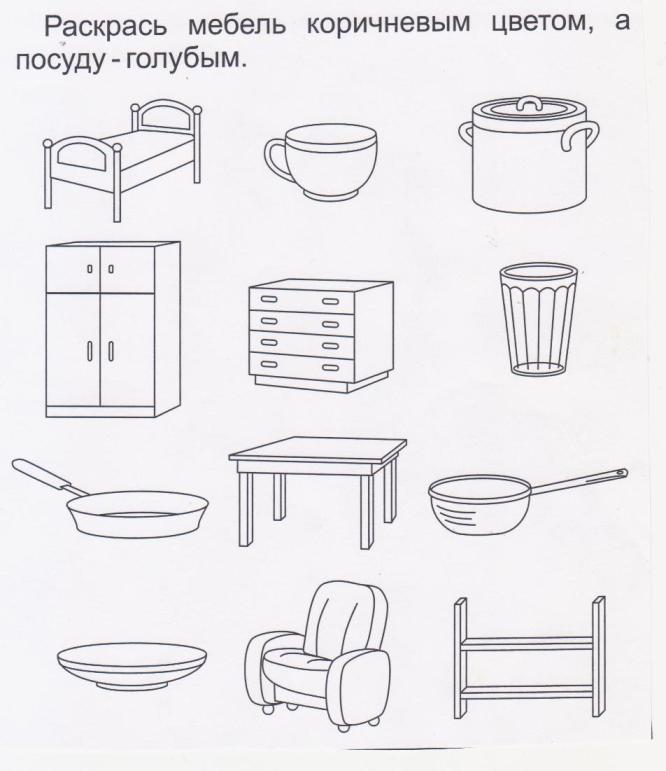 № п/пДатаТемаФорма (с применением электронного обучения или дистанционных образовательных технологий)Содержание(задания для изучения)2613.04«Мебель и посуда». «Кушанье и напитки».Электронное обучение 1)Просмотреть мультфильм https://www.youtube.com/watch?v=rzQhe-F2H142) Игра «Что это?»(приложение 1)3)Выполнить задание (приложение 2)